CAMP 2017
LES FORCES DE L’ORDRE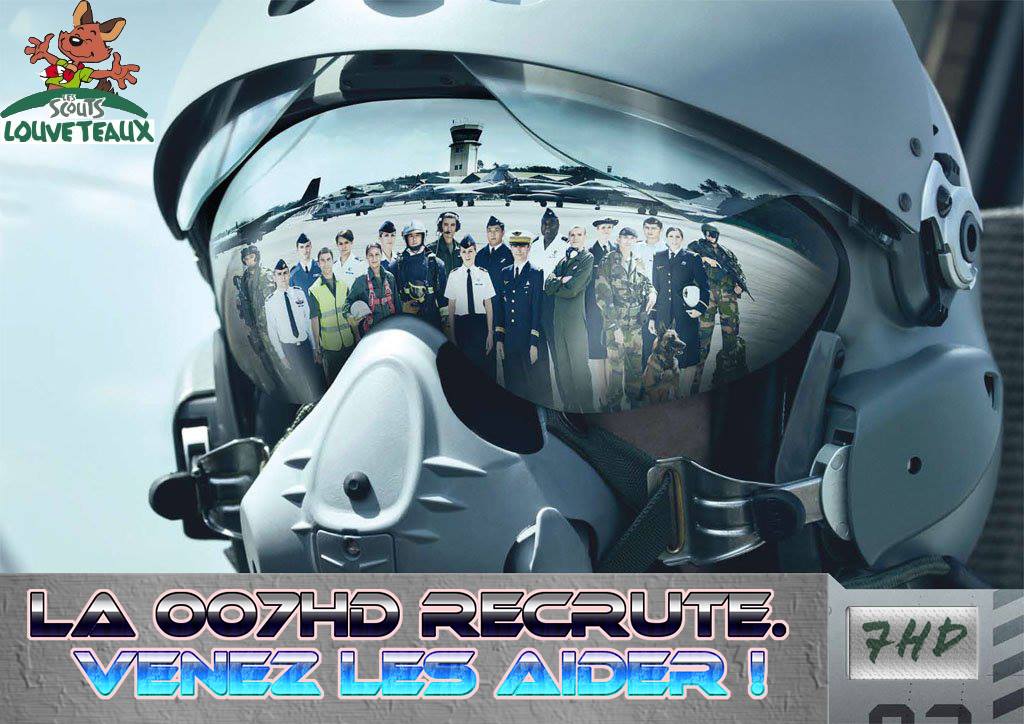 HD 007Meute WaigungaChers louveteaux,Le monde est tombé bien bas par les temps qui courent et se dirige vers sa perte…Un groupe de bandits sème la terreur et ne cesse de faire un nombre incalculable de victimes chaque jour.Le temps est compté..C’est pourquoi nous avons besoin de vous, policiers, ambulanciers, pompiers et militaires. De braves personnes prêtes à mettre leurs vies en péril pour le bien de la société afin de maintenir la ville en paix. Cependant, êtes-vous prêts à prendre tous les risques nécessaires pour que la ville ne tombe pas dans un chao total ??Nous, citoyens, comptons sur vous et espérons que vous aller nous sauver de cette terreur.Pourquoi un camp ?Le scoutisme se base sur l’accueil de tous, le respect des convictions, l’éducation aux valeurs de l’engagement. Dans chaque activité du camp, le louveteau aura l’occasion de grandir grâce aux découvertes qu’il fera. Il pourra progresser au contact de la nature, lieu idéal pour l’action. Mais surtout, le camp est avant tout le moment de mieux connaître les autres, de s’intégrer dans un groupe où chacun, le plus jeune comme le plus âgé, a son rôle à jouer. C’est ainsi que des liens vont se créer entre les loups.  Le premier lien sera l’engagement du loup envers la meute et bien entendu, de la meute envers le loup. Le camp est donc bien plus qu’un moment de détente, c’est un mode d’apprentissage sans égal, l’occasion de découvertes et de progrès. Pour pouvoir être pleinement satisfait d’un jeu, il faut pouvoir comprendre les règles, les respecter, et pouvoir s’organiser avec les autres pour faire face aux nouvelles situations. Tout cela ne peut se faire que lorsque l’on vit en relation de confiance et d’écoute avec les autres. C’est pourquoi notre devise est :« Respecte l’autre et il te respectera toi-même »Le louveteau aura l’occasion pendant le camp, de comprendre de mieux en mieux la signification des écussons, le sens du message au peuple libre, et de la vie au sein d’un groupe particulier : la meute !Tout cela se passera dans le cadre exceptionnel du Domaine des Fawes (Charneux) où les louveteaux seront guidés par les vieux loups qui vous promettent à tous un camp inoubliable !Les renseignements pratiques.Quand ?Le camp se déroulera du samedi 1 juillet au lundi 10 juillet. 
            Nous vous donnons RDV à 11h à l’endroit de camp. Pas besoin d’amener son pic-nic, nous pensons à tout.
            Le trajet se faisant en voiture, il n’y aura pas de dépôt de bagages prévu.
            Pour le retour, nous invitons les parents à venir reprendre leur(s) enfant(s) à 13h, 
            le lundi 10 juillet  Combien ?La participation que nous demandons s’élève à 140 € par enfant (120 euros si vous 
            avez un deuxième enfant dans l’unité). Cette somme est à verser sur le compte suivant 
            avant le 12 juin 2017 (au plus tard) : BE07 0682 4044 7566 (si vous payez de façon               trop proche à la date limite, veuillez prévenir Akela) Sachez que le paiement fait office de réservation au camp.En communication, veuillez indiquer : Nom + prénom + Charneux 2017 Nb : Nous apprécierions beaucoup que vous envoyez un sms à Akela si votre enfant ne participe pas au camp : 0497/38.57.29Où?	L’adresse à laquelle vous pouvez écrire à votre enfant :           Nom et prénom du loup           Louveteaux de Villers-St-Ghislain            Domaine des FAWES
           Les Fawes, 385 
           4654 CHARNEUX-HERVE
Prendre de nos nouvelles ?
Contactez entre 19h et 20h30 la messagerie du gsm d’Akela (0497/38.57.29). Chaque sizaine à tour de rôle vous expliquera le déroulement de la journée.Que faut-il emporter ?En faisant ton sac ou ta valise, coche le 1er rond qui se trouve devant chaque objet, et coche une deuxième fois pour la vérification. Veille à mettre ton nom sur tous tes vêtements.1. Sur toi, le jour du départ :o   o   ton uniforme impeccable (foulard, pull louveteau et les écussons)o   o   de bonnes bottines de marcheo   o   une veste imperméableo   o   ta bonne humeur  2. Dans tes bagages : *Pour la nuit :o   o   un sac de couchage supportant les températures polaires et une couverture.o   o   PAS de lit de camp/ matelas pneumatique nécessaire (sauf pour les loups en dernière année) Attention, nous demandons aux louveteaux en dernière année de favoriser un matelas pneumatique car ils passent une nuit chez les éclaireurs.o   o   une taie d’oreiller et un drap-housseo   o   éventuellement, un oreillero   o   2 pyjamas*Pour la toilette :o   o   2 essuies et 2 gants de toiletteo   o   un savon dans une boîte à savon, du shampoingo   o   une brosse à dents, du dentifrice et un gobeleto   o   un peigne ou une brosseo   o   une bassine pour se laver (en toile ou en plastique). *Linge de rechange :o   o   des shorts et des pantalons en suffisanceo   o   des Tee-shirts en suffisanceo   o   au moins 10 paires de chaussetteso   o   au moins 10 slipso   o   4 pulls bien chaudso   o   un maillot de bain et un bonnet de baino   o   un sac à linge sale en tissu (pour éviter les odeurs)o   o   un chapeau ou une casquette (indispensable pour le soleil et la pluie)o   o   une paire de pantoufles o   o   une paire de bottes en caoutchouco   o   de bonnes chaussures de marche (que tu as sur toi le jour du départ)o   o   des chaussures d’eau.*Déguisement :o   o   Ton déguisement de représentant de l’ordre (à savoir : les orques : policiers ; les requins : les pompiers ; les cachalots : les militaires ; les tortues : les ambulanciers). *Divers :o   o   quelques mouchoirso   o   une lampe de pocheo   o   une gourdeo   o   un petit sac à dos (Attention, pour les loups en dernière année, il est important d’avoir un bon sac à dos assez grand pour pouvoir y mettre des vêtements pour 2jours)o   o   un produit de protection solaireo   o   le nécessaire pour écrire : crayon, bic, papier, enveloppes pré-timbrées et pré-adresséeso   o   une couverture pour les veilléeso   o   un livre/ une BD (au nom de l’enfant)o   o   n’apportez pas d’objet qui isolent le louveteau (GSM, MP3, Ipod, Jeux vidéo,…)o   o  Les canifs ne sont pas autorisés au camp (les louveteaux en dernière année peuvent se munir d’un canif pour leur journée chez les scouts. Cependant, il devra catégoriquement être remis à un chef à l’arrivée au camp !)o   o  N’oubliez pas votre chansonnier !
        (Disponible en ligne, pour ceux qui ne l’ont plus, à cette adresse : 
                     http://7hd.be/wp-content/uploads/chansonnier.pdf )Médicaments : La meute possède une pharmacie pour tout ce qui peut éventuellement arriver durant le camp. Cependant, si votre enfant doit prendre des médicaments spécifiques, il faut les remettre à Bagheera lors de votre arrivée, avec le nom du louveteau et une notice explicative (moment de la journée, dosage,…).Attention, pas d’automédication !Bonbons :Les enfants sont nourris en suffisance durant le camp (et de manière équilibrée) ; il est  donc normalement inutile d’apporter son garde-manger avec soi ! Mais les bonbons ne sont pas interdits pour autant (Youpiii !) avec toutefois une certaine limite : nous allons vivre en groupe pendant 10 jours, tout se met  en commun, y compris les bonbons. Ils seront donc mis dans un panier et mangés ensemble à divers moments. Il conviendrait, dans un souci  éducatif,  que vous rappeliez cette dimension communautaire à votre enfant, ceci dans le but, non seulement de partager mais aussi d’éviter les indigestions… Parole d’Akela, vos bonbons seront partagés équitablement.Argent de poche :Votre enfant n’a aucun besoin d’argent de poche durant le camp, tout lui est fourni, y compris les gâteries ou les activités géniales !
Documents à remplir :En annexe, vous trouverez les documents qui doivent être dûment remplis et remis le jour de l’arrivée. Ces documents sont indispensables pour la participation de votre enfant au camp. Tant pour des raisons administratives et d’assurance, que pour des raisons de sécurité pour votre enfant. 2 vignettes mutuelles doivent également être remises le jour de l’arrivée.On récapitule : 1) Effectuer le virement avant le 12 juin pour le paiement du camp 
     (Communication : Nom+ Prenom+ Charneux 2017).2) Remplir l’autorisation parentale. 3) Rendez-vous à l’endroit de Camp le 1 juillet à 11h, et si c’est le cas, donner le traitement médical avec une notice à Bagheera (Sylvain Molle).Derniers Conseils : N’emportez pas d’objets de valeur. Cela évite tout risque de perte ou de vol. Ne prenez pas plus d’un gros sacs et surtout marquez les vêtements et effets de votre enfant avec son nom !Nous vous rappelons que les lunettes ne sont pas assurées en cas de perte ou de casse. Pour tout problème avant ou pendant le camp, vous pouvez nous contacter, nous répondrons volontiers à vos questions. Privilégiez le GSM d’Akela (0497/38.57.29).PS :	Nous vous rappelons qu’en aucun cas, un problème financier ne doit  empêcher votre enfant de venir au camp. Il y a des fonds prévus à cet effet, veuillez avertir un membre du staff d’unité.En espérant vous voir tous au camp,Akéla (Bonarelli Nina –  0497/ 38 57 29)   Baloo (Bautière Pierre – 0475/91.21.18)      Lardaki (Florence Martin – 0496/34.70.61)Mang (Sophie Koch – 0479/90.82.18)Kaa (François Goffinet – 0471/46.81.49)Rama (Guillaume Petit – 0470/33.93.66)Bagheera (Molle Sylvain – 0493/05.43.77)Autorisation parentaleNom et prénom de l’enfant : …………………………………………………………………..Adresse :…………………………………………………………………………………………Code postal : ………   Localité : ……………………………………………….Téléphone : …………………………………………Né le : ……………………………. à ……………..Je soussigné(e) ………………………………………………………………agissant en qualité de père/mère/tuteur autorise mon enfant ………………………………………………… à participer au camp louveteau de la meute de la Waigunga, 7ème HD St-Symphorien, qui se déroulera du 30 juin au 10 juillet 2016 à Forges sous la responsabilité des animateurs.Au cas où, au cours du camp, l’état de santé de mon fils réclamerait une décision urgente et à défaut de pouvoir moi-même être contacté(e) personnellement, je laisse toute initiative au médecin ou au chirurgien dans le choix de celle qu’il jugerait utile.Date et signature :Mes coordonnées en cas de nécessité durant le séjour :……………………………………………………………………………………………………………………………………………………………………………………………………Nom, prénom : ……………………………..…………………………………..Téléphone : …………………………………………………..Gsm : ……………………………………………………………………………………………………………………………………………….......